									FICHE PROFESSEUR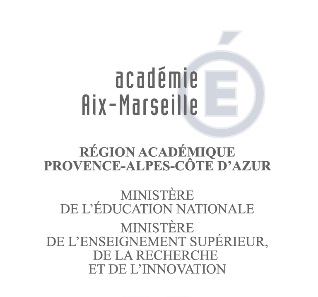 Utiliser les verbes d’action limites de connaissances en Bac Pro et indicateurs d’évaluation en CAPà partir des niveaux d’habiletés intellectuelles de la taxonomie de Benjamin Bloom revisitée par Lorin AndersonLEGENDE : aucune étoile : présent dans les 3 référentiels *spécifique CAP AEPE ** spécifique Bac Pro ASSP   *** spécifique Bac Pro SPVLUtiliser les connecteurs pour REDIGER SON TRAVAIL en fonction des verbes d’actionCommentairesLors de la conférence de presse du ministre de l’éducation nationale, le 5 décembre 2017, des actions ont été lancées pour développer la maîtrise du français :http://www.education.gouv.fr/cid123875/maitriser-le-francais-une-exigence-pour-la-reussite-de-tous.htmlhttp://cache.media.education.gouv.fr/file/12_-_decembre/43/8/2017_DP_Maitriser_le_francais_862438.pdf Ce document est une contribution au développement de la langue française chez les jeunes. Il prend en compte les verbes d’action repérés dans les savoirs associés de trois référentiels : CAP Accompagnant éducatif petite enfanceBac Pro Accompagnant, soins et services à la personneBac Pro Services de proximité et vie localeLe référentiel de CAP est rédigé en termes d’indicateurs d’évaluation, les référentiels de Bac pro sont rédigés en termes de limites de connaissances. La compréhension par les élèves des verbes d’action utilisés dans les référentiels nécessite un travail d’appropriation dès l’entrée en formation. Ce document prend appui sur la taxonomie de Benjamin Bloom (1956) revisitée par Lorin Anderson (1991) qui hiérarchise les opérations mentales en fonction de leur difficulté. Les verbes d’action ont été classés au mieux dans chacun des 6 niveaux taxonomiques mais la différence entre 2 niveaux reste subtile.Pour que les élèves maîtrisent l’utilisation des verbes d’action, les stratégies suivantes peuvent être mises en œuvre :Côté professeur :Elaborer une fiche outil sélectionnant les verbes d’action du diplôme auquel vous formez les élèves et avec la proposition de connecteurs logiques et présenter cette fiche à votre collège PLP Lettres pour mettre en commun vos idées ;Lors du lancement d’activités d’apprentissage, solliciter 2 à 3 élèves pour qu’ils explicitent la consigne donnée à travers le verbe d’action et demander l’utilisation de connecteurs logiques pour la rédaction des réponses ;Construire des questions avec 2 verbes d’action pour entraîner les élèves de Bac Pro à des réponses plus longues, par exemple : indiquer et justifier ... ;Vérifier que la réponse correspond aux attendus du verbe d’action et qu’elle est formulée avec des connecteurs logiques lors des corrections des travaux d’évaluation.Côté élève :Chaque élève dispose de la fiche outil adaptée à sa formation lors des activités d’apprentissage et lors des évaluations formatives, sommatives et au minimum pendant toute la première année de formation mais il n’en dispose pas lors des évaluations certificatives.Verbes d’actionDéfinition / SensMéthode de travail1 – RECONNAITRE pour récupérer l’information, SE RAPPELER1 – RECONNAITRE pour récupérer l’information, SE RAPPELER1 – RECONNAITRE pour récupérer l’information, SE RAPPELERDEFINIRDONNER une définition **Donner la signification Réciter ce qui a été apprisIDENTIFIERRELEVER *REPERERRECENSER ** *** REPERTORIER ** ***SELECTIONNER ***Reconnaître et désigner Chercher et extraire des informations par rapport à un ou des critères définis au départ dans un document, dans une situationANNOTER **LEGENDER un schéma **Nommer les éléments du schémaEcrire en face de chaque flèche le nom des éléments du schéma (ou créer les flèches)Titrer le schémaCITERENONCERENUMERER ** ***INDIQUERLISTER ** ***Nommer, mentionnerRéciter ce qui a été appris OUExtraire le ou les éléments sous forme de liste 2 - COMPRENDRE pour traiter l’information2 - COMPRENDRE pour traiter l’information2 - COMPRENDRE pour traiter l’informationDECODER ** ***Déchiffrer, rendre compréhensible Donner la signification d’un texte, d’une image, d’un symbole ...LIRE (un plan) **Interpréter Repérer les éléments d’un plan et leurs liens REPRESENTER schématiquement **Traduire sous forme de schémas des données, des faits, des mécanismes...Dessiner de mémoire avec exactitude et clarté, un schémaPRECISERClarifier une information, une action (phénomène, processus, idées...) par des détails Présenter de façon détaillée et claire  EXPLICITERClarifier Développer ou reformuler pour rendre plus clairDECRIRE * **Donner les éléments susceptibles de caractériser un fait, un mécanisme, une situation… Dire ou écrire avec précision ce que l’on voit ou ce que l’on saitSITUER ** ***SE SITUER *Déterminer la place de quelque chose ou de quelqu’un  dans un ensemble Montrer la place d’un (ou de plusieurs éléments) ou d’une personne (ou de plusieurs personnes) 3 – APPLIQUER en mobilisant des connaissances ou des stratégies préalablement maitrisées 3 – APPLIQUER en mobilisant des connaissances ou des stratégies préalablement maitrisées 3 – APPLIQUER en mobilisant des connaissances ou des stratégies préalablement maitrisées UTILISER * ***Outils ou vocabulaireSe servir (des outils de communication ou du vocabulaire demandé)Rédiger en utilisant les outils de communication ou le vocabulaire adaptéCODER ** ***Traduire un élément en utilisant une norme de représentation, un pictogramme...Utiliser un code commun CLASSER ** ***Ranger, grouper par catégoriesRegrouper des éléments dans des catégories, selon des caractéristiques communesHIERARCHISER ***Classer des éléments en fonction de l’importance  ou de la valeur qu’on leur attribueClasser en respectant l’ordre demandéDEGAGER ***Extraire pour mettre en évidence Sélectionner des éléments et les mettre en évidence par des phrases construitesMONTRER **METTRE EN EVIDENCE ***Faire voir, désigner, souligner Mettre en évidence et expliquerPRESENTERDEVELOPPER ** *** Faire connaître, exprimer, exposerDécrire et expliquer de manière structurée ILLUSTRERDONNER des exemplesClarifier à partir d’éléments permettant de mieux comprendre une notionChoisir des exemples divers qui aident à comprendre le sensDEDUIRE **Tirer les conséquencesExtraire les conséquences 4 – ANALYSER = identifier les différentes parties d’un tout et les mettre en relation4 – ANALYSER = identifier les différentes parties d’un tout et les mettre en relation4 – ANALYSER = identifier les différentes parties d’un tout et les mettre en relationRECHERCHER ***Chercher et sélectionnerProposer les éléments adaptés de la rechercheDEFINIR ** ***Expliquer en utilisant ses connaissancesRédiger une explication structurée et détailléeDETERMINER ***FixerPréciser COMPARER ** ***Examiner, confronter deux ou plusieurs éléments pour identifier leurs ressemblances (ce qui les rapproche) et leurs différences (ce qui les oppose).Présenter les points communs et les différences de plusieurs éléments DIFFERENCIERDISTINGUERMettre en parallèle deux ou plusieurs éléments… afin d’en isoler les différencesPrésenter les différences entre plusieurs élémentsCARACTERISER ** ***DEGAGER LES CARACTERISTIQUES ***Montrer le ou les signes distinctifs de quelque chose ou de quelqu’un Indiquer avec précision les particularités, les caractères distinctifs QUALIFIER ***Caractériser par une ou des qualitésDonner un ou des qualificatifs   COMMENTER **EXPLIQUERFaire comprendre en montrant tous les liens (souvent causes => conséquens)Le commentaire s’appuie sur l’analyse. Exposer à l’aide d’un commentaire construit et développé les liens entre des éléments, les étapes d’un phénomène...JUSTIFIERCONSTRUIRE un argumentaire ***Choisir des arguments pour convaincre, pour prouverConstruire une argumentation en lien avec les éléments à justifierANALYSERMETTRE EN RELATION ** ***METTRE EN PARALLELE ***REALISER UNE ANALYSE ***Identifier les divers éléments d’un tout et les mettre en lienDécomposer une situation, un document en ses différents éléments, établir les liens entre eux et faire émerger un sens (causes, conséquences, évolution)TRANSMETTRE les informations *Communiquer quelque chose à quelqu’unDire ou écrire des informations en citant des faits5 - EVALUER = Estimer en utilisant des critères5 - EVALUER = Estimer en utilisant des critères5 - EVALUER = Estimer en utilisant des critèresEVALUER **Estimer, apprécier une valeurComparer l’écart/les écarts entre ce qui a été fait/dit/écrit avec les critères préalablement établisESTIMER ***Déterminer une valeurPrendre en compte les divers éléments permettant de donner une valeur6 –CREER = Concevoir une méthode, une idée, un produit original6 –CREER = Concevoir une méthode, une idée, un produit original6 –CREER = Concevoir une méthode, une idée, un produit originalPROPOSERIdentifier plusieurs possibilitésLister les possibilitésVerbes d’actionConnecteursINDIQUERDECODERDECRIRECARACTERISERet – d’abord - puis – ensuite – alors - enfin- d’une part - d’autre part – de plus - en plus - non seulement – surtout – avec – d’ailleursCLASSERpremièrement – avant tout - d’abord - puis - ensuite – non seulementCOMPARERcomme - de même que - autant que - identique à - pareil que - tel que - également - à l’image de - plus ... que - moins ... que - contrairement à – en revanche – toutefois – cependant – néanmoins – alors que – tandis que – même siILLUSTRERpar exemple - comme - c’est le cas de  JUSTIFIERANALYSERcar – parce que - en effet – effectivement – à cause de – puisque - dans la mesure où -étant donné que -malgré - bien que – quoique - tandis que – alors quec’est-à-dire – soit - c’est pourquoi – c’est la raison pour laquelle -dans ces conditions EXPLIQUERDEFINIRCOMMENTERPRESENTERalors – ainsi – aussi – enfin – en effet - dans l’intention de – dans le but de – afin de - pour que  de sorte que - c’est-à-dire - c’est pourquoi - c’est la raison pour laquelle - en cas de - si -à condition que – dans le cas où – dans l’hypothèse où -  en conséquence - par conséquentpeut-être – probablement – éventuellement - sans doute -  